ST. JOSEPH’S COLLEGE (AUTONOMOUS), BANGALORE-27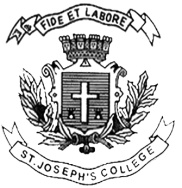 M.Com – III SEMESTERSEMESTER EXAMINATION: OCTOBER 2021(Examination conducted in March 2022)MCO DEA 9420: Corporate TaxationTime: 2 ½ Hours									    Max Marks: 70This paper contains four printed pages and four partsSection A I Answer any ten of the following							(10 X 2 = 20 marks)Enlist the condition for claiming addition depreciation under section 32(1) (iia)X Ltd. is an Indian company. It has 10 shareholders who are foreign citizens and non-resident in India. The business of the company is fully controlled from outside India. Find out the residential status of X Ltd. for the assessment year 2021-22, as per section [Sec. 6(3)].Define terminal depreciation How would setoff losses from the following sources?Loss from Specified BusinessSTCGMention two exemptions to provisions of section 79State to whom provisions of section 115JB (MAT) are not applicableHighlight the provisions of section 80JJAAAccording section 50B, what is a slump sale?What are conditions for claiming MAT credit u/s 115JAA?Identify the carry forward period in the following cases:Speculative lossUnabsorbed depreciationState the extent of deduction that can be claimed for following donation as per section 80GDonation to PM national relief fund Rs. 10,00,000Indira Gandhi Memorial Trust Rs. 25,00,000Define business restructuringSection BII Answer any three of the following 						(3 x 5 = 15 marks)Summarize the procedure of determining residential status of a company as per [Sec. 6(3)]State the tax implications of amalgamation ABC Ltd has the taxable income as per normal provisions of the income tax Act Rs 40 lakhs and Book profits of Rs 75 lakhs for the FY 2019-20. Compute the final tax liability and MAT credit (if applicable). What is the carried forward period for MAT Credit?A private limited company has share capital in the form of equity share capital. The shares were held until 31st March, 2019 by 4 members A, B, C and D equally. The company made losses/profits for the past three assessment years are as follow:The above figures have been accepted by the tax department.During the previous year 31-3-2020, A sold his shares to Y and during the previous year 31-3-2021, B sold his shares to Z. The profits for the past two years are as follows:31-3-2020 Rs. 18,00,000 (before charging depreciation Rs.  9,00,000)31-3-2021 Rs. 45,00,000 (before charging depreciation Rs.  7,50,000)Compute taxable income for A.Y. 2021-22.From the following data calculate depreciation admissible as per section 32 of the following company engaged in the business of marketing and distribution.Section CIII Answer any two of the following 						(2 x 10 = 20 marks)From the following information compute the tax liability of ‘X’ Ltd. for the assessment year 2020-21:Profit and Loss AccountOther information:For tax purposes, the company provides the following information:Depreciation under section 32 is Rs. 11,43,000.The company wants to set-off the following losses/ allowances:Computation of book profits and MAT as per section 115JB.Kite & Co. (firm) had sold all its assets and liabilities on 31.03.2018 to ABC Co. (P) Ltd. for a lump sum consideration of Rs. 500 lakhs.The Balance Sheet of Kite & Co. as on 31.03.2018 is as below:Additional Information:(1) The land was acquired in March, 2006 for Rs. 200 lakhs.(2) WDV of plant & machinery under section 43(6) was Rs. 250 lakhs.(3) Cost inflation index for the financial year 2005-06 was 117 and for 2017-18 is 272.(4) Stock is overvalued by 10%.(5) Loans and advances include Rs. 150 lakhs due from ABC Co. (P) Ltd.Compute capital gain arising from slump sale and tax liability on such gain.‘Bhorku’ Limited is engaged in the business of manufacturing computer hardware since 20011. During the previous year 2020-21, the following assets are acquired and put to use.Plant M, N and O were acquired in Aug 2020 and put to use on 30th Sep 2020. However, plant N which is acquired in Aug 2020 was put to use during last week of March 2021. You are required to compute.Normal and additional depreciation as per section 32 for AY 21-22.WDV of the block as on 1-4-2021.Capital gain or loss in any for AY 21-22.Section DIV Compulsory Question					 			(1 X 15 = 15 marks)From the below given Profit and Loss account of Quality mills limited, compute taxable income from business for the assessment year 2020-21.Additional information:Out of GST provision following amount was paid: GST of Rs. 50,000 was paid on 05.05.2019 and Rs. 10,000 on 01.08.2019. Due date falls on 31.07.2019.Advertisement includes expenses on 30 gift articles given to select customers at a cost of Rs. 300 each.Deprecation as per section 32 amounts to Rs. 44,000 including extension of Building.General Expenses include a compensation Rs. 1,00,000 paid to an employee who was terminated due to misconduct, the termination was done in the interest of company. General expenses also include Rs. 5,000 expenditure paid outside India without TDS.Contribution to RPF for last 2 months @ Rs. 16,000 pm has not been paid to appropriate authority.Donations include a receipt of Rs. 50,000 paid to trader’s association to favour the business in getting an order. Preliminary expense of Rs. 5,00,000 incurred during PY is not recorded. The cost of project was 10,00,000.80% of employee family planning expenses are capital in nature.Asst. YearBusiness LossUnabsorbed depreciationTotal2017-18NILRs. 15,00,000Rs. 15,00,0002018-19NilRs. 12,00,000Rs. 12,00,0002019-20Rs. 9,00,000Rs. 9,00,000Rs. 18,00,000#ParticularsAmount1Building (WDV)5,00,0002Machinery (WDV)On 30th June 2019, additions were made Rs. 1,00,000On 31st December 2019, further additions were made Rs, 1,00,000On 1st January 2020, a machine in the block was sold for Rs. 6,00,0008,00,0003Computer was purchased on 1st January 202060,0004Motor car (WDV)60,0005Furniture and fixtures1,00,000ParticularsAmount(Rs. in lakhs)ParticularsAmount(Rs. in lakhs)Salary and wages7,50,000Sales48,00,000Postage and Telegrams40,000Amt. withdrawn from Gen. reserve3,00,000Travelling and Conveyance50,000Amt. withdrawn from Gen. reserve3,00,000Depreciation5,00,000Income tax4,00,000Wealth tax10,000Excise duty due1,00,000Provision for future losses60,000Proposed dividend80,000Loss of subsidiary company50,000Audit fee25,000Director remuneration8,00,000Deferred tax1,35,000Net Profit21,00,00051,00,00051,00,000ParticularsFor Accounting PurposesB/F Loss of assessment year 2017-1810,00,000Unabsorbed Depreciation3,00,000LiabilitiesRs. in LakhsAssetsRs. in LakhsCapital1,500Fixed Assets:Unsecured loans100Plant and Machinery 300Bank borrowing700Land (At revalued figure)1,200Sundry Creditors200Current Assets:Sundry Debtors500Cash & Bank balance50Loans & Advances340Closing stock1102,5002,500#ParticularsBlock Block Block #ParticularsIIIIII1Rate of depreciation15%20%40%2No. of assets in the block2318163WDV as on 1-4-2016,00,00050,00,00010,00,0004Additions made [Plant and Machinery]Plant MPlant NPlant O28,50,000-2,00,000-8,50,0005Sale of old plants (5 in each block)90,00014,45,00021,00,000DebitsAmtCreditsAmtEmployee family planning expenses1,00,000Gross profit25,65,000Repairs of building30,000Dividend on shares6,000Bad debts50,000Profit on sale of machinery3,000Carriage outwards35,000Commission from suppliers9,000Wealth tax1,00,000Maturity value of life insurance policy2,00,000Warehouse rent2,00,000Export incentives from Govt.15,000Loss due to theft1,00,000Bad debts recovered (allowed earlier)5,000Provision for GST2,00,000Interest on Bank FD50,000Extension of building1,00,000Depreciation55,000Donations1,00,000Contribution to RPF2,00,000Embezzlement by cashier 1,00,000General Expenses3,00,000Staff salary4,00,000Compensation to retrenched emp.50,000Loss on sale of machine20,000Advertisement expense2,00,000Net profit5,13,00028,53,00028,53,000